В период проведении независимой экспертизы  с 27.04.2016 по 05.05.2016 (семь рабочих дней) предложения и замечания по проекту НПА просим сообщить письменно на электронный адрес администрациии Гришковского сельского поселения Калининского района adm_grish_2006@mail.ruПРОЕКТ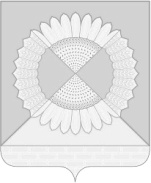 АДМИНИСТРАЦИЯ ГРИШКОВСКОГО СЕЛЬСКОГО ПОСЕЛЕНИЯКАЛИНИНСКОГО РАЙОНАПОСТАНОВЛЕНИЕО создании общественного Совета при администрацииГришковского сельского поселения Калининского района для проведения обсуждения в целях общественного контроля проектов правовых актов в сфере нормирования закупок товаров, работ, услугВ соответствии со статьей 19 Федерального закона от 05 апреля 2013 года         № 44-ФЗ «О контрактной системе в сфере закупок товаров, работ, услуг для обеспечения государственных и муниципальных нужд», постановлением Правительства Российской Федерации от 19 мая 2015 года № 479 «Об утверждении требований к порядку разработки и принятия правовых актов о нормировании в сфере закупок для обеспечения федеральных нужд, постановлением администрации Гришковского сельского поселения Калининского района от ____________  № ____  «Об установлении требований к порядку разработки и принятия правовых актов о нормировании в сфере закупок товаров, работ, услуг для обеспечения муниципальных нужд Гришковского сельского поселения Калининского района, содержанию указанных актов и обеспечению их исполнения» постановляю:1.Создать общественный Совет при администрации Гришковского сельского поселения Калининского района  для проведения обсуждения в целях общественного контроля проектов правовых актов в сфере нормирования закупок товаров, работ, услуг.2. Утвердить Положение об общественном Совете при администрации Гришковского сельского поселения Калининского района для проведения обсуждения в целях общественного контроля проектов правовых актов в сфере нормирования закупок товаров, работ, услуг (приложение № 1).23. Утвердить состав общественного Совета при администрации Гришковского сельского поселения Калининского района для проведения обсуждения в целях общественною контроля проектов правовых актов в сфере нормирования закупок товаров, работ, услуг (приложение № 2).4. Обнародовать настоящее постановление в установленном порядке и разместить на официальном сайте администрации Гришковского сельского поселения.5. Контроль за выполнением настоящего постановления оставляю за собой.6. Постановление вступает в силу с момента его обнародования.Глава Гришковского сельского поселенияКалининского района                                                                             В.А. Даценко3ПРИЛОЖЕНИЕУТВЕРЖДЕНпостановлением администрацииГришковского сельского поселенияКалининского района от____________№____ПОЛОЖЕНИЕоб общественном Совете при администрации Гришковского сельского поселения Калининского района для проведения обсуждения в целях общественного контроля проектов правовых актов в сфере нормирования закупок товаров, работ, услугI. Общие положения1. Общественный Совет при администрации Гришковского сельского поселения Калининского района для проведения обсуждения в целях общественного контроля проектов правовых актов в сфере нормирования закупок товаров, работ, услуг (далее - Общественный Совет) - орган общественного контроля, созданный в целях проведения обсуждения проектов правовых актов в сфере нормирования закупок товаров, работ, услуг.2. Общественный Совет осуществляет свою деятельность на общественных началах.3. В своей деятельности Общественный Совет руководствуется федеральными законами, законами Краснодарского края, нормативными правовыми актами администрации муниципального образования Калининский район, администрации Гришковского сельского поселения Калининского района и настоящим Положением.4. Решения Общественного Совета носят рекомендательный характер.II. Цели и задачи деятельности общественного Совета1. Основной целью деятельности Общественного Совета является осуществление общественного контроля за содержанием и принятием нормативно - правовых актов в сфере нормирования закупок товаров, работ, услуг.2. Задачами Общественного Совета являются:обеспечение прозрачности и открытости деятельности органов местного самоуправления, муниципальных учреждений и иных органов и организаций, осуществляющих в соответствии с федеральными законами полномочия в сфере закупок товаров, работ, услуг;22) подготовка для органов местного самоуправления предложений и рекомендаций по совершенствованию нормативно-правовых актов в сфере нормирования закупок товаров, работ, услуг.III. Порядок формирования и состав общественного СоветаСостав Общественного Совета формируется в количестве 5 человек.2.  В состав Общественного Совета входят:	2.1.  председатель Общественного Совета;	2.2. члены Общественного Совета.3. Состав и численность Общественного Совета утверждаются и изменяются постановлением администрации Гришковского сельского поселения Калининского района.IV. Права общественного СоветаДля реализации целей и задач Общественный Совет вправе:1) осуществлять общественный контроль в формах, предусмотренных законодательством;2) подготавливать по результатам осуществления общественного контроля предложения и направлять их на рассмотрение в органы местного самоуправления, осуществляющие в соответствии с законодательством нормирование в сфере закупок товаров, работ, услуг;3) изучать и обобщать опыт субъектов Российской Федерации и муниципальных образований субъектов Российской Федерации;4) пользоваться иными правами, предусмотренными законодательством Российской Федерации.VI.  Порядок принятия решений и организация работы общественного Совета1. Порядок рассмотрения вопросов на заседании Общественного Совета определяется председателем Общественного Совета и формируется в виде повестки заседания Общественного Совета секретарем Общественного Совета. Повестка заседания Общественного Совета утверждается председателем Общественного Совета.2. В соответствии с решением Общественного Совета к его работе могут привлекаться любые эксперты из числа специалистов по профилю рассматриваемой Общественным Советом проблемы, не являющиеся его членами.3. Заседания Общественного Совета проводятся по мере необходимости и считаются правомочными при присутствии не менее половины от списочного состава Общественного Совета.34. По рассмотренным вопросам Общественный Совет открытым голосованием простым большинством (из числа присутствующих) принимает решения, которые носят рекомендательный характер. Каждый член Общественного Совета обладает правом одного голоса. В случае равенства голосов решающим является голос председателя Общественного Совета.5. Решение Общественного Совета оформляется протоколом.6. Протоколы заседаний Общественного Совета и решения Общественного Совета подписываются председателем.Глава Гришковского сельского поселенияКалининского района                                                                          В.А. ДаценкоПРИЛОЖЕНИЕУТВЕРЖДЕНпостановлением администрацииГришковского сельского поселенияКалининского района от____________№____        СОСТАВ КОМИССИИобщественного совета при администрации Гришковского сельского поселения Калининского района для проведения обсуждения в целях общественного контроля проектов правовых актов в сфере нормирования закупок товаров, работ, услугГлава Гришковского сельского поселенияКалининского района                                                                           В.А. Даценкоот №село Гришковскоесело Гришковскоесело Гришковскоесело Гришковскоесело Гришковскоесело ГришковскоеЛИСТ СОГЛАСОВАНИЯпроекта постановления администрации Гришковского сельского поселения Калининского района от _____________ №_____ЛИСТ СОГЛАСОВАНИЯпроекта постановления администрации Гришковского сельского поселения Калининского района от _____________ №_____ЛИСТ СОГЛАСОВАНИЯпроекта постановления администрации Гришковского сельского поселения Калининского района от _____________ №_____«О создании общественного Совета при администрацииГришковского сельского поселения Калининского района для проведения обсуждения в целях общественного контроля проектов правовых актов в сфере нормирования закупок товаров, работ, услуг»«О создании общественного Совета при администрацииГришковского сельского поселения Калининского района для проведения обсуждения в целях общественного контроля проектов правовых актов в сфере нормирования закупок товаров, работ, услуг»«О создании общественного Совета при администрацииГришковского сельского поселения Калининского района для проведения обсуждения в целях общественного контроля проектов правовых актов в сфере нормирования закупок товаров, работ, услуг»Проект подготовлен и внесен:Финансовым отделом администрации Гришковского сельского поселения Калининского районаСотрудник отдела Н.Н. БондаренкоПроект согласован:Начальник финансового отдела администрации Гришковского сельского поселения Калининского районаВ.А. КурдицкаяПредседатель комиссии:Председатель комиссии:ДАЦЕНКО Владимир Александровичглава Гришковского сельского поселения Калининского районаСекретарь комиссии:БОНДАРЕНКО
Наталья Николаевнасотрудник финансового отдела администрации Гришковского сельского поселения Калининского районаЧлены комиссии:СЛИПЧЕНКОЮлия Сергеевнаглавный специалист финансового отдела администрации Гришковского сельского поселения Калининского районаНЕКРАСОВА
Татьяна Анатольевнаначальник общего отдела администрации Гришковского сельского поселения Калининского районаВЕРБИЦКАЯ
Людмила Андреевнасотрудник общего отдела администрации Гришковского сельского поселения Калининского района